The University of Memphis College of Education Application Graduate Student Grant to Present Research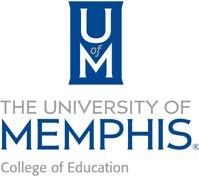 Please complete all parts of this form and attach a copy of the acceptance letter. The acceptance letter must have your name printed on it. Return the form with appropriate signatures and the acceptance letter to Dr. Leigh Harrell-Williams at leigh.williams@memphis.edu in the College of Education Office. Please submit your requests at least four weeks in advance. Please note that Incomplete or unsigned applications will be returned to the applicant.GuidelinesStudents must be enrolled in a master’s or doctoral degree program in the COE and a presenter of research conducted at The University of Memphis.Meeting must be a regional, national, or international conference.Grants are limited to $500; all charges must be allowable and comply with accepted UofM travel and reimbursement policies.Grants are awarded per budget year (July 1-June 30) and must be used in the year they are awarded.Students are allowed one grant per year, and the award may only be used for the conference listed below.Students are eligible for three awards during their tenure.You must have prior authorization from your department before applying for a COE Grant.All reimbursement requests must include this form, signed by the student, faculty advisor, or committee chair, and the Dean or the COE Dean's representative.THIS SECTION COMPLETED BY THE COLLEGE OF EDUCATION ONLY	Yes	  	Amount				NoCOLLEGE OF EDUCATION APPROVAL_____________________________________	Date_________________________Applicant Name (Printed) & UID#Department & ProgramPrior COE Conference/Travel Awards: 0	1 _ 2	Email AddressName of MeetingName of MeetingLocationPresentation DateTotal Estimated ExpensesAmount Requested from the COE (up to $500)Signature of ApplicantDatePrinted Name & Signature of Faculty AdvisorDateDepartment Chair's SignatureDate